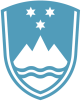 Statement bythe Republic of Sloveniaat the48th Session of the Human Rights CouncilInteractive dialogue on the analytical report of the HC on the current state of play on the mainstreaming of the human rights of women and girls in conflict and post-conflict situations Geneva, 17 September 2021Madame President, Slovenia aligns with the statement of the EU and would like to make some additional remarks in its national capacity. We welcome the report of the High Commissioner for Human Rights and its findings that the Human Rights Council and its mechanisms now pay greater attention to sexual gender-based violence and participation. However, insufficient attention has been paid to important issues affecting women and girls in conflict situations, which are related to their human rights to food, adequate housing, education, health, including sexual and reproductive health and rights, and equal participation in economic life.Madame President,In the recommendations part of the report you recommended to Member States to address the issue of disproportionate impact of the diversion of arms and unregulated or illicit arms transfer on the human rights of women and girls in conflict and post-conflict situations and reinforce more consistently the linkages between the human rights of women and girls in conflict and post-conflict situations with the women and peace and security agenda. Could you elaborate more on that? Thank you!